               SECTION 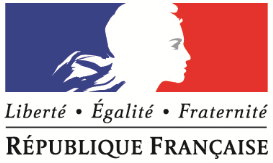 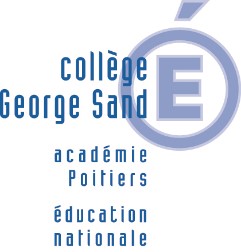 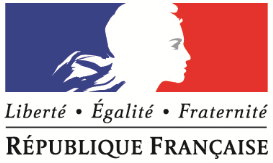 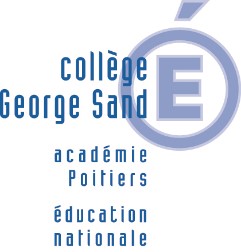              FOOTBALL                              Filles 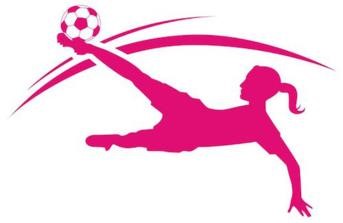 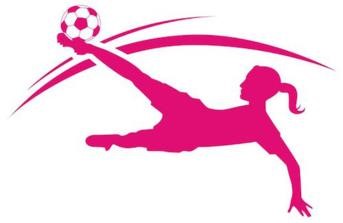 COLLÈGE GEORGE SAND 11 rue Arthur Ranc - 86100 CHATELLERAULT Madame, Monsieur, Vous trouverez ci-après une présentation de la section « Football Féminin » du collège G. Sand, et une fiche de candidature à l’admission (recto-verso) à retourner à l’établissement dûment renseignée, accompagnée des pièces demandées. Depuis septembre 2005, la section accueille les élèves filles de la SIXIEME à la TROISIEME. J’attire votre attention sur le fait que depuis la rentrée 2018-2019 une section football féminin a ouvert ses portes sous la responsabilité de Madame CAPELLE professeur d’E.P.S. au collège George Sand.  Ces élèves filles ne peuvent être que demi-pensionnaires ou externes. Les élèves de 4ème et 3ème pourront être externes, demi-pensionnaires ou internes (au lycée Branly) D’ici là, vous pouvez venir voir le travail de la section et vous renseigner auprès du responsable technique : Mme Audrey CAPELLE et M. Benoît BASSEREAU. Pour cela, il vous suffit de prendre rendez-vous auprès du secrétariat du collège 05.49.21.15.97. RENSEIGNEMENTS DIVERS  Les tests d’aptitude auront lieu au collège le MERCREDI 12 AVRIL 2022, de 14h à 17h. Vous recevrez la convocation et les horaires précis la semaine du 28 mars 2022. L’inscription sur la liste d’aptitude vous sera notifiée aux alentours du 5 juin 2021. L’admission définitive sera prononcée à la réception de : la décision d’orientation portée au dernier conseil de classe l’aptitude médicale spécifique de la décision de la Commission d’admission, composée de différents professeurs et de Mme MARQUER la Principale du collège G. Sand Nous restons à votre disposition pour de plus amples renseignements. 	 	 	 	 	 	 	 	 	 	La Principale, R. MARQUER FICHE DE PRÉSENTATION DU CONCOURS  L’admission dans la section « Football Féminin » concerne les élèves présentant des aptitudes identifiables dans le domaine du football et entrant en 6ème – 5ème – 4ème ou 3ème. DOSSIER DE CANDIDATURE  ➢ Les dossiers sont à demander au secrétariat du collège et devront être retournés au plus tard : le 28 mars 2022 Ils peuvent vous être envoyés par courrier sur demande ou vous pouvez le télécharger sur le site du collège George SAND. Le dossier complété, à retourner au secrétariat du collège, comprend : la fiche recto/verso d’organisation et d’inscription au concours, les photocopies des bulletins trimestriels de l’année en cours,   1 enveloppe affranchie au tarif rapide en vigueur, à votre nom et adresse, un certificat médical d’aptitude à la pratique du football ou la photocopie de la licence F.F.F. de la saison en cours, ultérieurement l’accord de dérogation déposée à l’Inspection Académique de Poitiers pour les enfants hors secteur scolaire. LES DOSSIERS INCOMPLETS SERONT REJETÉS  ADMISSION  C’est un concours : le nombre de places est limité. Le dossier doit être de retour au collège dans les délais fixés. Les dossiers sont étudiés selon 4 critères : scolaire, médical, sportif et comportement général de l’élève. Les élèves sont convoquées pour passer les épreuves du concours. Ces épreuves sont répertoriées en 3 catégories : Groupe A : Tests techniques Groupe B : Tests physiques Groupe C : Tests tactiques (jeu) Les candidates sont alors placées sur une liste d’aptitude.  ➢ L’admission définitive est prononcée après : les résultats de la visite médicale spécifique (déterminant leur aptitude à suivre l’entraînement au sein d’une section sportive), les décisions du conseil de classe de l’établissement d’origine, la décision de la Commission d’admission, composée de différents professeurs et de Mme MARQUER la Principale du collège G. Sand. 	  	  OBJECTIFS DE FORMATION  Les contenus de formation sont développés dans le respect :  ▪ 	des caractéristiques de l’âge des enfants, des équilibres fondamentaux indispensables pour protéger la période délicate de la croissance,des contraintes d’une scolarité.   CONTENUS DE FORMATION  Physiques : Coordination, endurance, vitesse, vivacité, souplesse… Techniques : Maîtrise du ballon. Tactiques : Acquisition des fondamentaux et adaptabilité. Comportementaux : Attitudes de la haute performance, attention, volonté de progrès, initiative, autonomie… Théoriques : Connaissances (échauffement, récupération, arbitrage…). 	  	  ORIENTATIONS POST SECTIONS  Sections FOOTBALL ETUDES second cycle  (lycée Marguerite De Valois à Angoulême, lycée de la Venise Verte à NIORT) Centres de formation des clubs professionnels féminins (Soyaux et le Lycée Marguerite De Valois à Angoulême, etc.) Classe option « Football » du lycée Branly de Châtellerault Seconde classique : la normalité des études permet de poursuivre sa scolarité. A côté des perspectives en tant que joueuse, l’élève est sensibilisée aux métiers du sport (professeur d’EPS, brevet d’état) et de l’encadrement (dirigeante, arbitre, éducatrice, etc.).  SECTION FOOTBALL ÉTUDES                                                                                                                                             FillesCette fiche est à retourner au collège G. SAND  avant le 28 mars 2022 11 rue Arthur Ranc 86100 CHATELLERAULT FICHE D’ORGANISATION DU CONCOURS 	NOM 	: _____________________________________________ 	Prénom 	: _____________________________________________ 	Née le 	: _________________ à : _________________________ Catégorie F.F.F. de la saison en cours : _______________________ 	Taille 	: _________________   Poids : ____________________ 	Latéralité :  	Etes-vous  Gauchère du pied 	 	 	 	 	  Droitière du pied Indiquez simplement votre poste et par ordre préférentiel 1 – 2 – 3 : 	Ne sait pas        Attaquant   	     Milieu   	   Défenseur   	    Gardien   Indiquez la taille et la pointure de votre enfant pour commander les équipements de la section en cas d'admission : Pointure :............................          Taille (en cm) :..............................    Poids(en kg). :………………..  PRATIQUE SPORTIVE CLUB NOM du club fréquenté : ______________________________________________________________ Votre poste préférentiel : ______________________________________________________________ 	Adresse du club  	: ______________________________________________________________ 	 	 	 	 	  ______________________________________________________________ 	Nom de son Président 	: ______________________________________________________________ Nom de votre responsable technique : _____________________________________________________ 	Niveau de pratique  	:  	D3   	D2   	D1  Région  	Références sportives 	: 	Sélection district F.F.F.    	 Porter des croix dans les cases qui vous correspondent. FICHE D’INSCRIPTION AU CONCOURS	NOM 	: ________________________________ 	Prénoms 	: _____________________________ 	Née le 	: ________________________________ 	à  	 	: _____________________________ NOM et prénom du parent responsable : _____________________________________________________ Adresse : ______________________________________________________________________________ Tél. personnel : ________________  Tél. professionnel : _________________  Portable : ______________ Adresse mail :______________________________.  RENSEIGNEMENTS SCOLAIRES Etablissement fréquenté : _________________________________________________________________ 	 	 	 	 	_____________________________________________ Classe : ____________ 	LV 1 (6ème – 5ème) : ________________________ 	   LV 2 (4ème – 3ème) : ________________________ Options envisagées (4ème – 3ème) : ___________________________________________________________  RENSEIGNEMENTS CONCERNANT LA CANDIDATE 	Indiquez les raisons qui motivent la candidature : 	 	 	 	 	Signature de l’élève : Joindre impérativement les photocopies des bulletins de notes de l’année en cours. 	Date _________________________________  	Signature des parents : Photo d’identité obligatoire Avis du professeur principal : M./Mme ______________________________________ Avis du professeur principal : M./Mme ______________________________________ Signature :  Avis du professeur d’EPS :M./Mme _________________________________________ Avis du professeur d’EPS :M./Mme _________________________________________ Signature : Avis du Chef d’établissement : M./Mme ______________________________________ Avis du Chef d’établissement : M./Mme ______________________________________ Signature : 